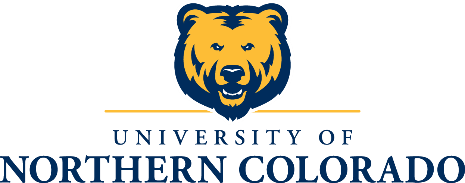 The Center for Women’s and Gender Equity
 Presents the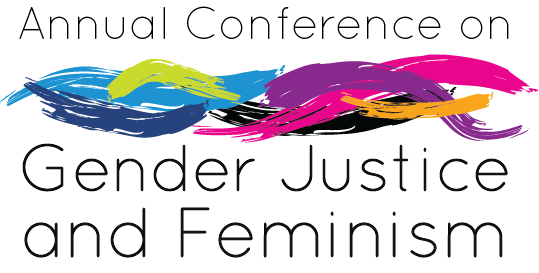 THE FUTURE IS INTERSECTIONALSupported by: The Center for Women’s and Gender Equity,
The Stryker Institute for Leadership DevelopmentTHE FUTURE IS INTERSECTIONAL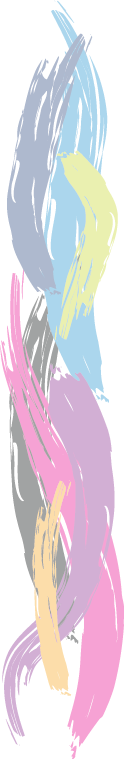 CALL FOR PROPOSALSSubmission Deadline: 5:00 p.m., Friday, October 5th 2018Notification of Acceptance will be October 12, 2018The Annual Conference on Gender Justice and Feminism is an all-day experience designed to explore women’s and gender issues and gender oppression through an intersectional lens. The Annual Conference on Gender Justice and Feminism provides an opportunity to educate, celebrate, and engage with others while creating community and empowering oneself and others to create gender equity at UNC and beyond. 
This conference experience, to attend and to present, are open to all UNC students, faculty, and staff as a way to engage contemporary and historical women’s and gender issues. We invite you to contribute to the quality of programs offered at this year’s conference by submitting a program proposal that builds on our theme. As we celebrate 25 years of being on campus as a center (first, The Women’s Resource Center, and now The Center for Women’s and Gender Equity), we have chosen our theme to be THE FUTURE IS INTERSECTIONAL. As our center embraces our new name, The Center for Women’s and Gender Equity, we do so with recognition that we have a responsibility to be aware of gender oppression beyond that of those who identify as a woman. In this, proclaiming that we are a center for women’s and gender equity, we hope to expand access to all students who experience oppression in their gender, as well as educate others and ourselves on the experiences, impacts, and upheld by our society.  Equally important is to recognize that as individuals we do not only hold one identity, therefore the identity of being a woman and the identity of being anyone oppressed in their gender, is additionally impacted by the multiple, intersectional (Crenshaw, 1989) identities that are held. We must recognize the impact, and compound impact, that those identities have. 
“There is no thing as a single-issue struggle because we do not live single-issue lives.” 
–Audre LordePROGRAM GUIDELINESThe following guidelines are suggested as you plan program submissions:Participants will include undergraduate and graduate students, faculty and staff who represent diversity in gender identities. Creativity is important in presentation, style, format, title and description of workshop.Participants may have varied levels of knowledge and experience with the topics presented.Highly participatory formats are generally most well received, as participants will have a wide variety of learning styles.Presentations should be multi- and cross- culturally inclusive (i.e. intersections of gender, race, ethnicity, age, sexual orientation, ability, etc.).TOPIC SUGGESTIONS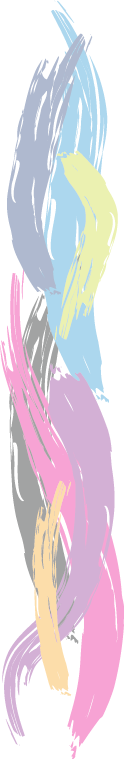 Listed below are some topics to consider as you develop your program. This list is not comprehensive. Utilize your creativity to explore current or historical issues impacting women and other marginalized identities both within the University setting and the larger community.Each program session is 70 minutes as conference evaluations reflected participants wanting longer sessions.Activism (e.g. blogging)Coalition/Collective Building Feminism Feminism 101Gender and AcademicsGender Identity Gender Violence Global Issues/Globalization of WomenHealth Care 
(access to/health care system implications)Human Trafficking ImmigrationIntersections of Identity 
    (e.g. race, class, gender, etc.) Marginalized Identities Masculinity/Men & Feminism MotherhoodPersonal Development 
(goals and aspirations)Politics (International, National or Local) Reproductive RightsSexuality Sexual and Romantic Orientations SpiritualityVotingWage GapWellnessWomen of ColorWomen with DisabilitiesWomen’s Rights Movement HistoryAnnual Conference on Gender Justice and FeminismConference Session Proposal  CONTACT INFORMATION: Primary Contact:Name: 		     			E-mail:	Address:	     			Phone:		     Program Title: 	     Presenters: 		     ABSTRACT:Brief description of content and format approximately 3-5 sentences in length (to be used in the Conference Program Booklet):How is your presentation relevant to the Conference on Gender Justice and Feminism? How will your session include, reference or address activism, intersectionality and/or feminism within a social justice framework? OUTLINE:Please provide a description of the format of your program, including resources used in planning. Be specific and include enough information for the program committee to get a good picture of how your session will be facilitated. PRESENTER INFORMATION:Please include a brief (2 sentences) bio for each presenter. PLEASE IDENTIFY THE LEVEL OF YOUR PRESENTATION:We offer an assortment of presentation options for you to consider in yoru proposal. Participants enter the Annual Conference on Gender Justice and Feminism with varied knowledge of, and familiarity with, feminism, intersectionality, activism and women’s and gender issues. In an effort to create a valuable conference experience, we will be identifying presentation levels to meet the unique needs of participants. Presentations can be delivered in any format (e.g. poster session,lecture/content, discussion, interaction, etc.). The options below provide a guide for level of depth of presentation. Please choose the option(s) that best match your presentation content:  Poster Session: Sessions in this category will provide the presenter an opportunity to display a poster with their topic throughout the conference for all participants to see.  In addition, the presentor will have the opportunity to engage with participants who attend the open poster forum.  OR (chose one of the following if you are proposing to do a breakout session)   Building Foundations: Sessions in this category will provide foundational knowledge about, and introductions to, conference content including feminism, women’s and gender issues and intersectionality. These sessions will begin to define core concepts in these areas.   Making Connections: Sessions in this category will provide an opportunity to build upon foundational knowledge in content areas including feminism, women’s and gender issues and intersectionality.  These sessions will offer an opportunity to increase awareness in content areas while connecting and applying knowledge to everyday experiences.   Advanced Dialogue, Content and/or Critical Thinking: Sessions in this category will provide an opportunity to engage in critical thinking about content areas, including feminism, women’s and gender issues and intersectionality. These sessions will also offer a space to engage in consciousness raising around more complex scenarios and experiences and engage in critical thinking about content, concepts, terms and theory.  If my session is not chosen for a breakout session, I would like to be considered for a poster session. PLEASE IDENTIFY THE PREFERRED SETUP OF YOUR PRESENTATION:Preferred Room Set-up (no guarantees on final set-up):  Circle Style  Lecture Style (Chair set up in rows)Audio/Visual Requirements (check as many as apply):  Flip Chart & Markers  LCD Projector (You Must Provide Your   Own Laptop)  PowerPoint will require sound capability  Other:         Check here if the laptop you are brining is a           Mac  Power SourcePlease list AV equipment you will provide:      PLEASE RETURN PROGRAM PROPOSALS NO LATER THAN 5:00 p.m. Friday, OCTOBER 5, 2018. Please submit as an email attachment to:cwge@unco.edu  Or hand deliver to: Center for Women’s and Gender Equity. Scott-Willcoxon Hall. Campus Box. Questions: 970.351.1492